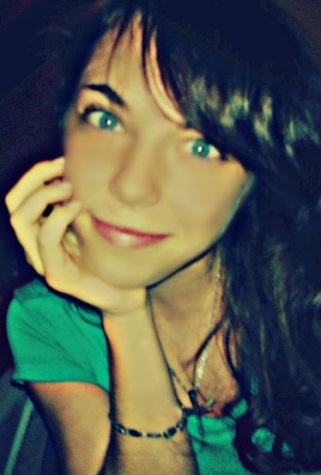 Alicia Melina KumarFecha de Nacimiento                      03/05/1990DNI                                                  35399594Estado Civil                                     SolteraLugar de Nacimiento                      Argentina Provincia                                         Buenos Aires Localidad                                        La PlataDirección                                        Calle 6, número 1236Tel fijo                                            0221- 4835153Celular                                            0221-155711288E-mail                                             kumarmelina@gmail.com/melina.kumar@hotmail.comLinkedin                                          Melina Kumar URL CV Linkedin: http://www.linkedin.com/profile/view?id=158567000&trk=nav_responsive_tab_profileESTUDIOSPosgrado Community Manager Año Septiembre 2012- Diciembre 2012Posgrado en Community Manager. – Título otorgado en la Universidad de Belgrano, Bs. As., Capital Federal. Licenciatura en Relaciones Públicas e Institucionales Año Marzo 2008 - Julio 2012Licenciada en Relaciones Públicas e Institucionales. – Título otorgado en la Universidad Argentina de  (UADE), Bs. As., Capital Federal. Tecnicatura en Relaciones Públicas e Institucionales Año 2011Técnica en Relaciones Públicas e Institucionales. – Título otorgado en la Universidad Argentina de  (UADE), Bs. As. , Capital Federal.Bachiller               Año 2004 - 2007 Colegio Santa Margarita (Bs. As. La Plata) Área de Estudio: Humanidades y Cs. Sociales Título: Bachiller con Orientación a Diseño e Implementación de Proyectos Sociales.EXPERIENCIA LABORAL Año septiembre  2012 –Actualidad Asistente de Cuentas en Públicas PR. - Agencia de Prensa, Comunicación y Relaciones Públicas – Bs. As. , Capital Federal. (Modalidad home office) Tareas- Asistente de Cuentas de Grisino, Faune, Whirlpool y Joy. - Prensa y desarrollo de contenidos. - Organización y planificación de eventos. - Follow upAño abril  2012 – septiembre 2012Assistant Product Manager en RTS - RoundTable Studio (capital federal- Av. Corrientes 222) Empresa líder en el mercado internacional de traducción y localización de productos de software para Latinoamérica. Tareas- Asistencia en la ejecución de proyectos de alta interacción con equipos de trabajo, tanto internos como externos.- Carga de datos en el sistema interno de gestión.- Confección de órdenes de compra y control de costos.- Contacto directo con proveedores externos.- Asistencia en el armado y la actualización de presupuestos.- Contactos con freelancers de México y Brasil.Año febrero 2011- abril 2012 Encargada del departamento de Relaciones Institucionales en Asociación de Amigos de  – voluntariado no remunerado. (Capital Federal- Córdoba 950).ONG sin fines de lucro que confía en la educación ambiental como el medio más eficaz para promover el cuidado de los recursos naturales en la construcción de una comunidad sustentable.Tareas- Encargada del departamento de Relaciones Institucionales.- Asistencia al departamento de Recursos Humanos y Comunicación. - Programación y organización de eventos.- Fundrasing.-Desarrollo de materiales y manejo de herramientas de comunicación: gacetillas, newsletters, cartelera interna de la organización. - Manejo de las redes sociales Facebook, Twitter y sitio web de  - Contactos con otras ONGs. y con empresas relacionadas con el sector.  IDIOMAS  Inglés (avanzado)Año 2011- CUI (Centro Universitario de Idiomas-nivel 8) – Bs. As., La Plata. Año 2010- Título: ELT Lower Certificate – Profesora Elemental de Inglés - Título otorgado en New Oxford Institute, Bs. As.,  Año 2000-2006 – Instituto Segunda Lengua- Bs. As., La Plata INFORMÁTICA - Manejo avanzado del paquete Office: ExcellWordPowert Point - Manejo básico de Front Page - Manejo básico del programa Project. - Conocimientos avanzados en Social Media- Conocimientos en Social Media Marketing- Conocimientos avanzados en Community Managment - Conocimientos avanzados en Web 2.0. CURSOS Teatro Año 2013 – Actualidad Taller inicial de investigación y producción teatral -  Estudio Integral de Teatro con Ricardo Lago Oliveira, Bs. As. Capital Federal. Año 2012 -  Estudio Integral de Teatro con Ricardo Lago Oliveira, Bs. As. Capital Federal. Año 2012- Taller de técnicas teatrales y creación del personaje. - Centro Cultural San Martín, Bs. As. Capital Federal. Año 2011- Presentación de obras teatrales al público. - Universidad Argentina de la Empresa, Bs.As. Capital Federal. Año 2011- Actuación I – Centro Cultural Ricardo Rojas, Bs. As. Capital Federal.   Año 2007- 2010  Presentación de obras teatrales al público - Universidad Argentina de la Empresa, Bs.As. Capital Federal. ACTIVIDADES Y HOBBIES Actividades Año 2008 - Participación en la 7ma jornada Nacional de Relaciones Públicas. Bs. As. , Capital Federal.Año 2008 – Visita a la consultora Burson Marsteller, Bs. As. , Capital Federal. Scout - Fui a los scout por 7 años, lo que me favoreció  la convivencia grupal y al desarrollo personal.Hobbies - Deportes: natación - Leer - Teatro: realizo teatro desde hace seis años. Actualmente en el Estudio de Teatro de Ricardo Lago Oliveira. 